Kategorie B 	 PlusEnergieBauten 	 PlusEnergieBau® Diplom 2020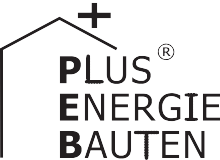 Das EFH in Davos/GR wurde energetisch umfassend saniert. Neben der Wärmedämmung des Gebäudes und dem Einbau einer Erdsonden Wärmepumpe wurde eine dachintegrierte 15 kW starke PV-Anlage installiert. Vor der Sanierung konsumierte das Haus 38’800 kWh/a. Dank der Wärmepumpe und den Sanierungsmassnahmen sank der Gesamtenergiebedarf um fast 80% auf 8’000 kWh/a. Die PV-Anlage produziert rund 11’000 kWh/a. Damit weist das PEB-EFH eine Eigenenergieversorgung von 137% auf. Mit dem Stromüberschuss von 2’960 kWh/a können zwei E-Autos je 12’000 km pro Jahr CO2-frei fahren.137%-PlusEnergieBau-Sanierung, 7270 Davos/GRDas EFH Ferienhaus an der Hofstrasse 29 in 7270 Davos Platz ist ein gutes Beispiel dafür, dass auch bestehende stark bewohn- te Ferienhäuser mittels gezielter Sanie- rungsmassnahmen ihre Energieversorgung nachhaltiger gestalten und als CO2-freie PlusEnergieBauten genutzt werden können. Die Installation einer dachintegrierten PV- Anlage auf der Hälfte der Dachfläche, die Dämmung der Gebäudehülle, der Einbau einer Wärmepumpe sowie LED-Lampen und A+ bis A+++ Haushaltsgeräte reduzierennierung sank der Gesamtenergiebedarf des EFH von 38’800 kWh/a um fast 80% auf rund 8’000 kWh/a, wobei ca. 4’500 kWh/a für das E-Auto berücksichtigt wurden. Die am 22.7.2019 in Betrieb genommene PV- Anlage produziert 11’000 kWh/a und deckt 137% des Gesamtenergiebedarfs.La villa située à Davos (GR) a été entièrement rénovée sur le plan énergétique. Une bonne isolation thermique, une installation PV de 15 kW intégrée en partie sur le toit et une pom-Technische Daten 	WärmedämmungEnergieverluste  und  erhöhen  die  solarepe à chaleur ont permis d’abaisser la con-Eigen-EV:	m2kWp  kWh/m2a	%	kWh/aEigenenergieversorgung.Energetisch sehr vorteilhaft ist die Dre- hung des Dachgiebels um 90° von einer Nord-Süd auf  eine Ost-West Ausrichtung. Mit der nach Süden ausgerichteten Fenster- front kann die Solarenergie im Winter als natürliche Wärmezufuhr zur Unterstützung der Heizung genutzt werden. Dank der Sa-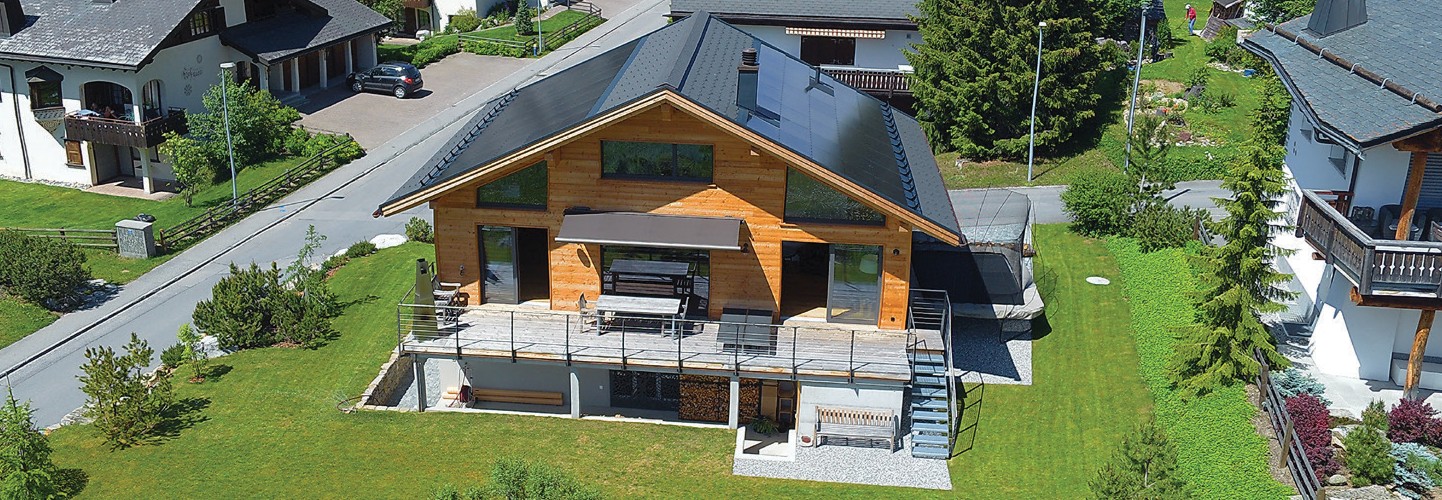 1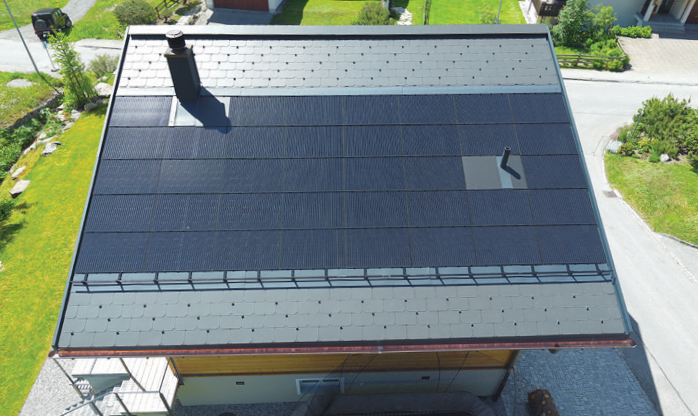 2Das Ferienhaus in Davos mit der PV-Dachanlage.Die PV-Dachanlage produziert rund 11’000 kWh pro Jahr.sommation de presque 80%, soit de 38’800 kWh/a à 8’040 kWh/a. Avec les 11’000 kWh/a de l’installation PV, le BEP assure une autoproduction de 137%. L’excédent solaire de 2’960 kWh/a permettrait à deux véhicules électriques de parcourir chacun 12’000 km/a sans émettre de CO2.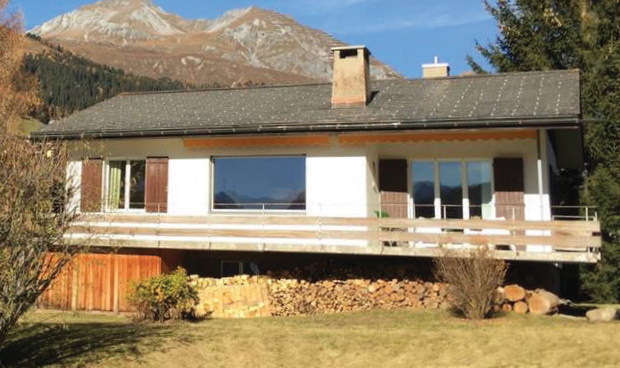 3Das Gebäude vor der Sanierung.PV-Dach:       85  15.21	67.0    137       11’000Eigenenergieversorgung	137        11’000Energiebilanz (Endenergie)	%        kWh/aBestätigt von EWD Elektrizitätswerke Davos AG in Davos Platz am 18. Juni 2020, Christof Alig, Tel. +41 81 415 38 00Anm.: Der Solarertrag war in der 1. Hälfte 2020 über- durchschnittlich. Alle müssen rechtsgleich behandelt werden (vgl. Rechtsfragen, S. 44).Beteiligte PersonenStandort des GebäudesHofstrasse 29, 7270 Davos Platz/GRBauherrschaftStephan und Jennifer Model Wannenstrasse 2b, 8800 ThalwilTel. +41 79 400 48 77, stephan.model@gmx.chArchitektur und BauleitungYvan Rüedi Architektur & Bauleitung GmbH Mezzaselvaweg 2, 7249 SerneusTel. +41 79 206 27 42, info@yrab.chBergamin Spenglerei und Bedachungen AG Roman Schweizer, Voa Tgapalotta 13, 7077 Valbella Tel. +41 81 384 11 92, info@bergamindach.chRast Elektro Küblis, ZNL der Caviezel AGHans-Christian Flütsch, Hauptstrass 15, 7240 KüblisTel. +41 81 332 11 27, info@rastelektro.chNiggli Söhne GmbH (Sanitär)Werner Niggli, Doggilochstrasse 118, 7250 Klosters- SerneusTel. +41 81 422 17 83, mail@niggli-soehne.chLieferant Solarmodule: Eternit (Schweiz) AG8867 NiederurnenTel. +41 55 617 11 11, info@eternit.chSchweizer Solarpreis 2020    |    Prix Solaire Suisse 2020   |    65Eigenenergieversorgung:Gesamtenergiebedarf:13710011’0008’041Solarstromüberschuss:372’959